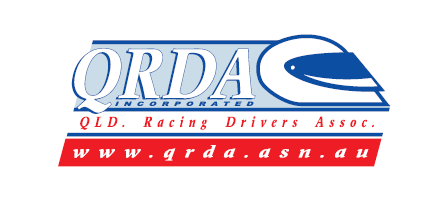 Queensland Racing Drivers Association Inc.TO: 	The SecretaryEmail:     info@qrda.asn.auNOMINATION FORM FOR YEAR 2018I hereby nominate………………………………………………….………………….for the position of……………..……………………………………………………………….in theQueensland Racing Drivers Association Inc. for the year 2017.Proposer (Name & Signature)………………………………………………………………Seconded By (Name & Signature)…………………………………………………………..Accepted by the nominee (Signature)……………………………………………………….Persons nominating for positions must be a current financial member.Currently holding positions will be eligible for re-election.President, Vice President, Secretary, Treasurer, Committee.All nominations are to be emailed to the Secretary by 3/11/2017 at the above email address.PLEASE GIVE FULL CONSIDERATION TO YOUR NOMINATION BEFORE FILLING OUT THIS FORM----------------------------------------------------------------------------------------------------------------------------------------------------PROXY FORMASSOCIATION: Queensland Racing Drivers Association Inc.I,_______________________________of__________________________	, being member of the above named Association, hereby appoint ________________________
of_______________________________________, or failing him,
of_______________________________________, as my proxy to vote for me on my behalf at the (annual) general meeting of the Association, to be held on the 15th day of November, 2017, and at any adjournment thereof.Signed this day _______________of_____________ , 2017.Signature_______________________________.All Proxy Forms are to be emailed to the Secretary by 3/11/2017 at the above email address.